CroatiaCroatiaCroatiaCroatiaNovember 2025November 2025November 2025November 2025MondayTuesdayWednesdayThursdayFridaySaturdaySunday12All Saints’ Day34567891011121314151617181920212223Remembrance Day24252627282930NOTES: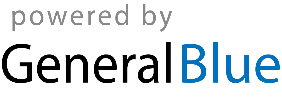 